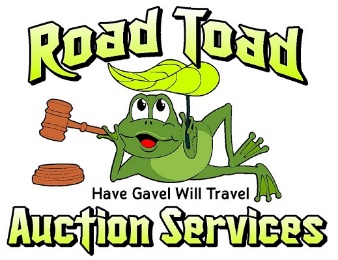 ROAD TOAD AUCTION SPORTSMAN AUCTIONMust Read if You want to Purchase a Firearm.RESPONSIBILITY OF BIDDERS: Read the descriptions of each firearm carefully. Please personally inspect each firearm on which you intend to bid and form your own opinion of the firearm. All guns are sold as is, where is. We do not test fire each gun and therefore do not guarantee that they will fire correctly. All gun sales are final, in many cases we had to rely on the consignor's description. We offer no, guarantee nor warranty on these firearms. We sell these guns as collectibles only and do not recommend that they be fired. Of course, no Damascus barreled shotguns nor muzzle loading rifles should ever be fired with smokeless powder/ammunition. All consignors' names are withheld due to security reasons. As per contract, consignors may not bid on their firearms, nor may they purchase them. If a consignor wishes their "No-Sale" firearm back, they must complete an FBI "NICS" instant check before the gun can be transferred back to them. This is Federal Law. POSSESSION OF FIREARMS: We absolutely observe all Federal and State gun laws - no exceptions. The same person who registered the bid number must be the one to pick up the firearm(s) at the conclusion of the sale - no one else is permitted to make the transfer. All gun sales (with the exception of muzzle loaders or antique arms manufactured before 1898 or non-guns) will be subject to the FBI Instant Check - NICS. The only exception is a licensed Federal Firearms Dealer or Curio & Relic Collector License holder (guns MUST be on ATF approved C&R list or be 50 years or older) who must present a current, signed copy of a license at the beginning of the auction. If you are NOT an VERMONT resident, you may not take direct possession of a handgun (FFL or C&R Collectors may take immediate possession of qualifying handguns) - see next section below. All Firearms will be paid for up front before Instant Check is done, if you are “denied” after your Instant Check, you will NOT take possession of your weapons and they will remain at Road Toad Auctions, and a 20% fee will be charged and you will be issued a check for the difference within 3-5 business days. If you know you are not supposed to possess a firearm, do not bid at this sale. We strictly adhere to all State and Federal Firearms Laws without exception, so please read carefully. Federal Firearms Laws specify that you must be at least 18 years of age to bid on rifles and shotguns and you must be at least 21 years of age to bid on handguns. You must not be under any disability in terms of owning a firearm to bid.  DENIAL POSSIBILITIES: Before bidding please make sure you know if you are eligible to purchase said firearm.  If you have ever been convicted of a crime involving domestic violence, whether it was a misdemeanor or felony, you may not possess firearms under Federal Law.  If you are currently under a restraining order or charges of any kind related to a domestic situation, you may not possess firearms under Federal Law.  If you are not a citizen of the United States, it is incumbent upon you to be sure that you are in compliance with all federal requirements for firearms ownership prior to bidding on any firearms.  If you are a convicted felon, even if you have had your right to vote restored, you may not be able to own or possess firearms.  Please do not bid on these weapons unless you have been issued a possessory number by the BATF.OUT OF STATE BIDDERS:  It is your responsibility to bid only on the firearms that are legal to own in your respective state (for example, no large capacity military type rifles may ship to CA). Should you win a firearm that is prohibited in your state, you will be responsible for that firearm, and will be subject to any penalties or sanctions.  Know your state laws! If you are a winner on any firearm offered and you are in a state other than VERMONT, you must provide us promptly with a current, signed FFL license from your local gun dealer (handguns). Your firearms will be shipped to your local gun dealer and then the gun will be transferred to you. All fees that your local dealer charges will be your responsibility. The cost for a handgun is $30 for Shipping Plus insurance, plus a $25.00 Handling Fee. The cost of a long gun to go Shipping w/insurance is $30 per gun, plus $30.00 handling fee. To speed the entire shipping process, it is a good idea to send your local dealer’s FFL license or your C&R License to us upon completion of the auction. We will keep these securely filed for future use.   We accept VISA, Master Card, Amex, Check, Cash or Discover.  It is a Federal crime to write a non-sufficient fund check on a firearms purchase - we report the gun as stolen to the ATF and local law enforcement - there is a mandatory prison sentence for the stealing of a firearm. All payments, background checks and transfer of firearms will be made at the “Road Toad Auction” Auction Facility. All auction guns must be promptly removed (if Instant Check is a proceed).  DISCLAIMER:  All information contained within this advertisement has been taken from sources deemed reliable but its accuracy cannot be guaranteed.  All persons purchasing firearms must rely on their independent knowledge of the products when making a decision to purchase the same.  We are not gun smiths and do again not test firearms, it is our suggestion that all guns are not fired until you have them inspected by a qualified gun smith.By signing this agreement, you agree to purchase all firearms you have won at time of auction and are aware of the terms, conditions and responsibilities of purchasing firearms.  It is YOUR responsibility to understand the laws governing purchasing the firearm and owning the firearm within your state.____________________________________________________________(Please print your name clearly)________________________________________     _________________Signature								   Date